РЕШЕНИЕО награждении Почетными грамотами Городской Думы Петропавловск-Камчатского городского округа работников государственного бюджетного учреждения здравоохранения «Камчатский краевой онкологический диспансер»В соответствии с Решением Городской Думы Петропавловск-Камчатского городского округа от 31.10.2013 № 145-нд «О наградах и почетных званиях Петропавловск-Камчатского городского округа» Городская Дума Петропавловск-Камчатского городского округаРЕШИЛА:1. Наградить Почетными грамотами Городской Думы Петропавловск-Камчатского городского округа за значительный вклад в развитие здравоохранения на территории Петропавловск-Камчатского городского округа в результате многолетнего добросовестного труда и высокого уровня профессионализма следующих работников государственного бюджетного учреждения здравоохранения «Камчатский краевой онкологический диспансер»:Дуплинскую Наталью Сергеевну – буфетчицу 2-го онкологического отделения хирургических методов лечения;Лысенко Марину Владимировну – старшую медицинскую сестру дневного стационара;Смирнову Римму Александровну – сестру-хозяйку 2-го онкологического отделения хирургических методов лечения;Соколова Сергея Анатольевича – врача-онколога 2-го онкологического отделения хирургических методов лечения;Шерстнёву Оксану Игоревну – старшую операционную медицинскую сестру.2. Разместить настоящее решение на официальном сайте Городской Думы Петропавловск-Камчатского городского округа в информационно-
телекоммуникационной сети «Интернет».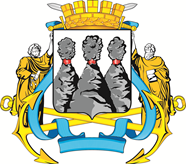 ГОРОДСКАЯ ДУМАПЕТРОПАВЛОВСК-КАМЧАТСКОГО ГОРОДСКОГО ОКРУГАот 23.06.2021 № 978-р39-я сессияг.Петропавловск-КамчатскийПредседатель Городской Думы Петропавловск-Камчатскогогородского округа Г.В. Монахова